Nauka zdalna - materiały dla kl.: IVa na dzień: 30.03.2020 (WSPOMAGANIE)JĘZYK ANGIELSKILessonTopic: Ćwiczenie materiału z rozdziału 6.zagraj w Activity i Memory game (Unit 6- Lesson 8) na swoim koncie na www.macmillaneducationeverywhere.com wykonaj zadania w ćwiczeniach na stronie 57 zad.1 oraz  str. 59 zad. 1,2,3,4 wskazówka do zadania 1- you can count- można policzyć, you can’t count- nie można policzyć wskazówka do zadania 3- porównaj zwroty z dialogiem w podręczniku na stronie 79wszystkie słowa oraz zwroty potrzebne do tych zadań możesz znaleźć w podręczniku na stronie 82, gramatykę na stronie  83MATEMATYKATemat: Ułamek jako część całości – ćwiczenia.Obejrzyj filmy i wykonaj zadania online – ćwiczenie 2, 3.https://epodreczniki.pl/a/ulamek-jako-czesc-calosci/DNh00uKNGWpisz do zeszytu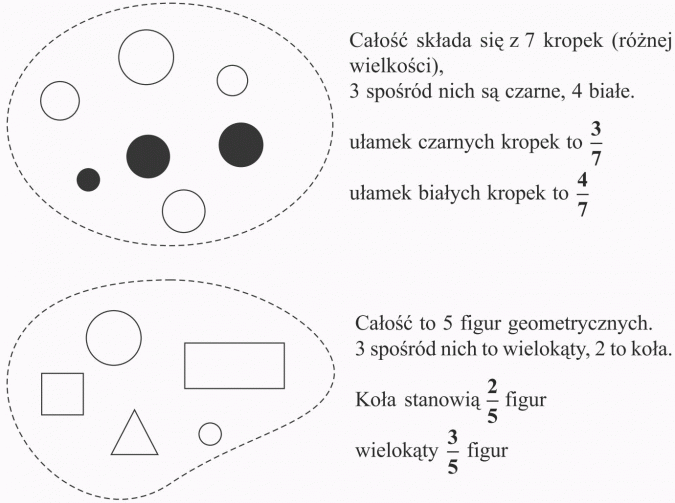 Podręcznik str.153 zad.2, str. 155 zad.10.Zeszyt ćwiczeń str.57 zad. 4, 5, 6